История школы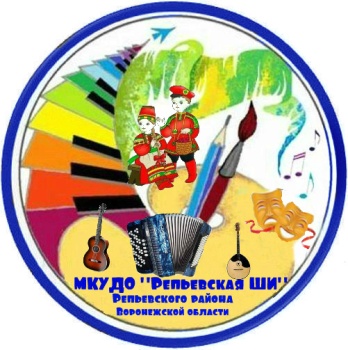 Репьевская школа искусств была создана в соответствии с решением Репьевского районного Совета депутатов трудящихся Воронежской области от 01 сентября 1965 года протокол № 14.  Переименована в Казенное образовательное учреждение дополнительного образования детей Репьевского муниципального района Воронежской области «Репьевская детская музыкальная школа»  Постановлением администрации Репьевского района Воронежской области от 17.03.2011. №.  70. В январе 2013 года Инспекцией по контролю и надзору в сфере образования Воронежской области были пролицензированы дополнительные предпрофессиональные программы в области музыкального искусства «Фортепиано» со сроком обучения 8(9) лет. В связи с этим у школы изменился статус, и с 03 августа 2015 года приказом Руководителя Отдела по образованию администрации Репьевского муниципального района Воронежской области № 292 школа стала называться: Муниципальное казенное учреждение дополнительного образования «Репьевская школа искусств». В 2019 году учредителем школы стал Отдел культуры администрации Репьёвского муниципального района. В 2022 году приказом руководителя Отдела культуры (от 23.03.2022 № 08-ОД) у школы изменилось наименование. Она стала называться: Муниципальное казенное учреждение дополнительного образования «Репьёвская детская школа искусств». Сокращенное наименование: МКУДО «Репьёвская ДШИ».Организационно-правовая форма: муниципальные казенные учреждения.Девиз школы: «Через искусство к добру и совершенству!»Наша школа расположена на территории Репьевского района в  от областного центра г.Воронеж. Население составляет около 10 тысяч человек. Экономически активное население  района   составляет 5,6 тыс. человек. В школах района учатся чуть больше одной тысячи учащихся.      Образовательный процесс в МКУДО «Репьёвская ДШИ» осуществляется на отделениях по следующим направленностям:- Фортепианное искусство (обучение по предпрофессиональной программе) – срок обучения 8(9)  лет;- Народное искусство (обучение по общеразвивающим программам) – срок обучения 4 года, -Театральное искусство (обучение по предпрофессиональной и общеразвивающим программам) – срок обучения 4 года и 8(9) лет, -Изобразительное искусство (обучение по общеразвивающим программам) – срок обучения 4 года,-Фольклорное искусство (обучение по общеразвивающим программам) – срок обучения 4 года.В школе трудится профессиональный и творческий коллектив преподавателей. 	          Наши дети каждый год принимают активное участие в межзональных, областных, региональных конкурсах, олимпиадах, фестивалях. Есть свои лауреаты, дипломанты!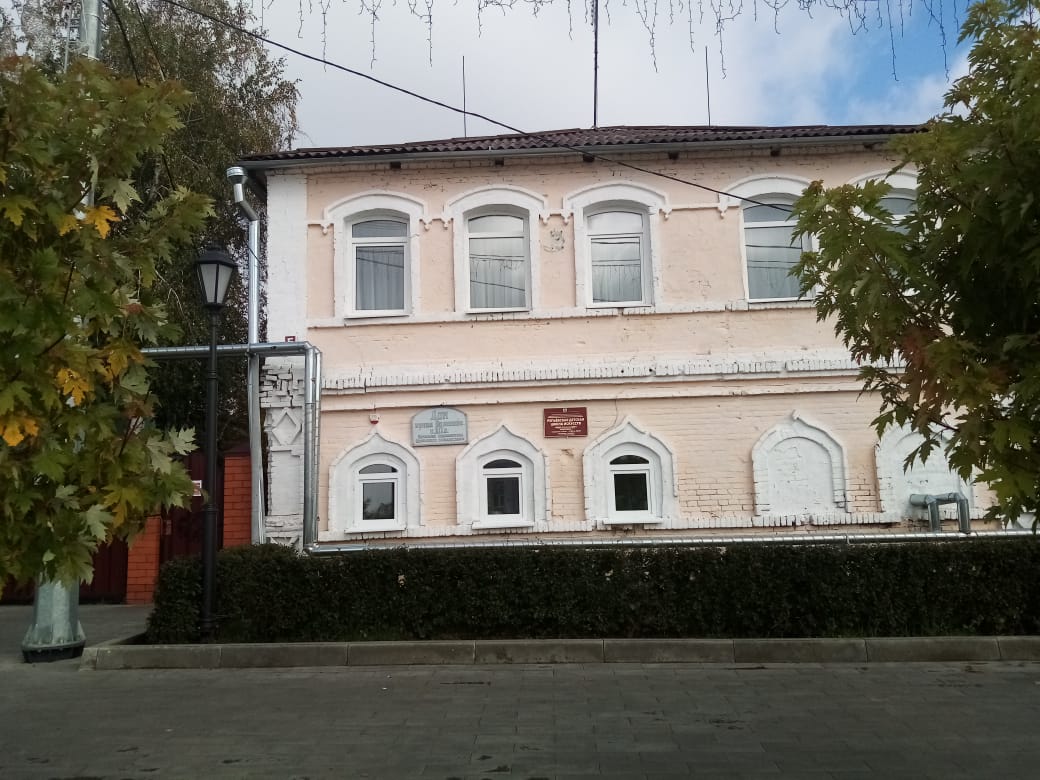 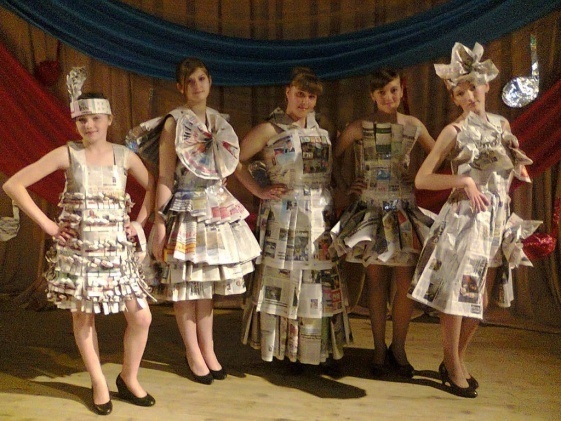 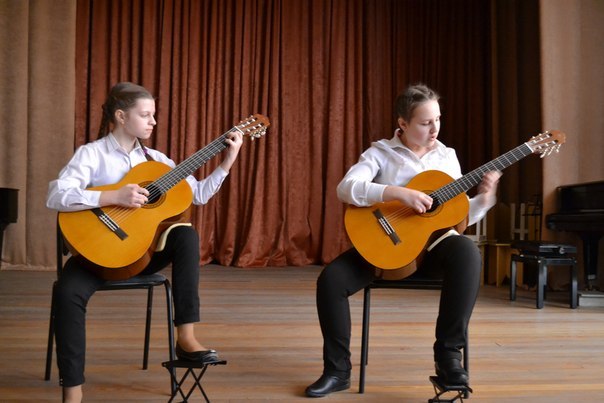 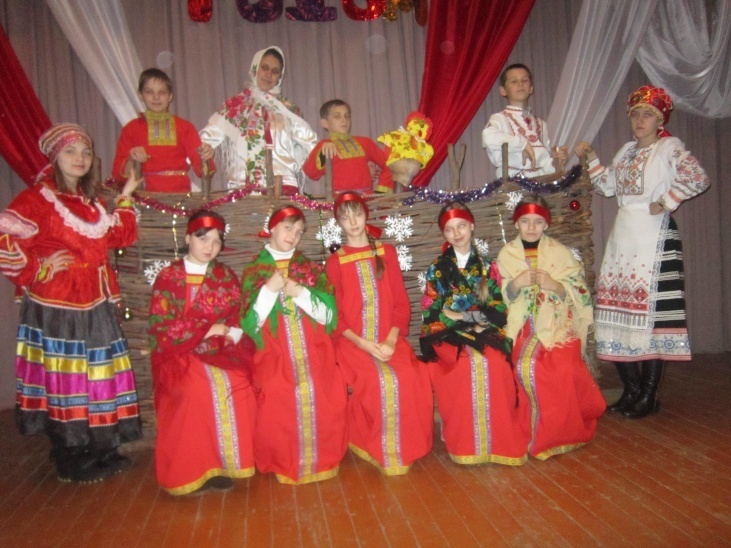 Постоянный рост контингента учащихся, хорошие наборы в первые классы,  устойчивый интерес населения к деятельности МКУДО «Репьевская ШИ» – все это говорит о востребованности школы, ее нужности в решении вопросов удовлетворения образовательных услуг в области искусств.      	Актуальность образовательной программы школы в том, что навыки преподаются в профессиональном объеме, а это дает возможность одаренным детям продолжать обучение в средних специальных или высших учебных заведениях, а остальным обучающимся достойно владеть музыкальным инструментом или другими способностями по освоенным видам искусств.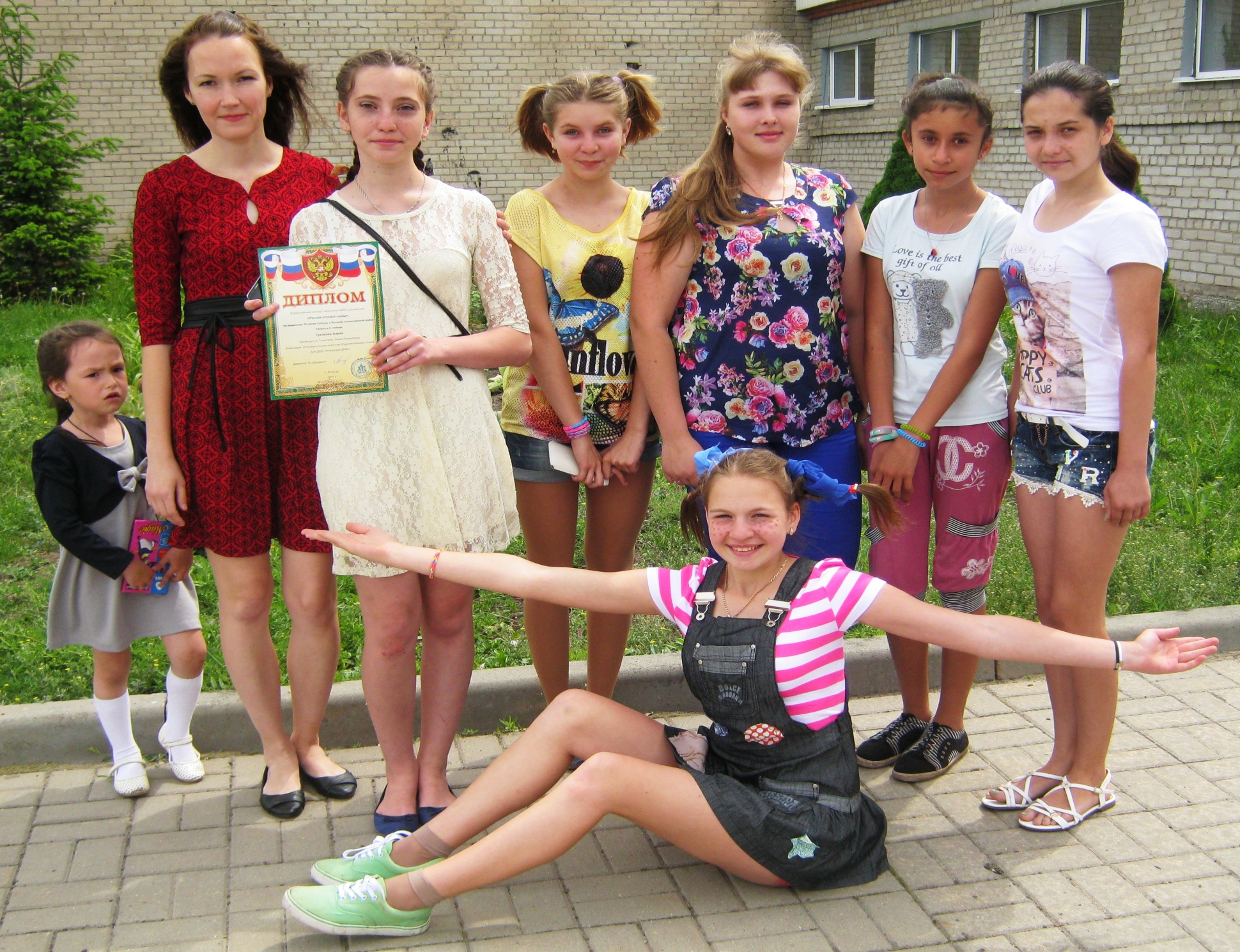 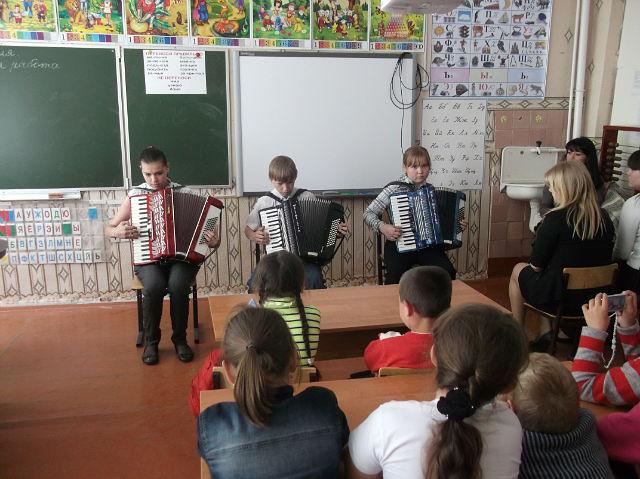 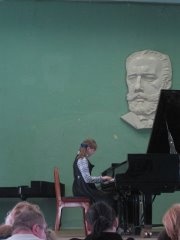  «Динамика роста контингента учащихся Репьёвской ДШИс 2019 по 2023 гг.Преподаватели школы оказывают методическую помощь педагогам района, работникам культурно-досуговых учреждений,  проводят шефские концерты-беседы, организации выставок работ учащихся  художественного отделения. Проводится большая концертно-воспитательная работа. Традиционными стали тематические концерты, праздники «Посвящение в первоклассники»,  Осенний бал, фестиваль хоровой музыки «Весенняя капель»,  Выпускной бал, Новогодние елки. Большой популярностью у родителей пользуются концерты «Музыкальной гостиной», творческие отчеты по отделениям. Ни одно мероприятие района не проходит без участия преподавателей и обучающихся школы.        Также преподаватели и учащиеся МКУДО «Репьёвская ДШИ»  являются обязательными участниками подготовки и проведения мероприятий,  ежегодно организуемых Департаментом культуры Воронежской области - Творческие Отчеты района, Областной фестиваль-конкурс «Адрес детства-Воронежский край», «Золотая околица» - праздник, посвященный нашему земляку, заслуженному работнику культуры, создателю областного ансамбля «Кольцовский край» Александру Токмакову.Преподаватели нашей школы прекрасно понимают, что в их работе важно не только приобретенные конкретные предметные знания, но и видят необходимость профессионально-личностного развития роста и саморазвития.Мониторинг, проведенный среди родителей, показал, что, прежде всего в школе их привлекает благоприятный микроклимат, доверительные отношения между преподавателями, учениками и их родителями, профессионализм преподавателей  и их система работы.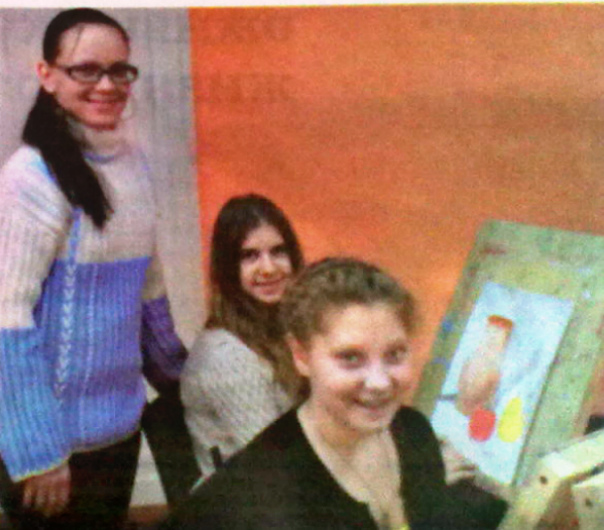 